ПРИЛОЖЕНИЕ 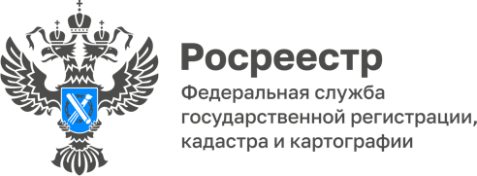 22.06.2023ПРЕСС-РЕЛИЗВыездной прием в Красногорском районе
В среду, 21 июня, прием граждан прошел в Красногорском районе.

С жителями работала дружная команда специалистов республиканского Минимущества, регионального Росреестра, филиала ППК Роскадастр по Удмуртии и лично вела диалог с гражданами министр Анна Боталова.

Вопросы, как и в других районах, в массе своей касались оформления прав на земельные участки, процедуры межевания земельных участков, отказа от права собственности на недвижимость, наследуемого имущества и т.д.

В итоге 22 заявителям даны консультации и разъяснения по вопросам оформления имущественных прав, в МФЦ подано14 заявлений на подтверждение ранее возникших прав и об отказе от прав на объекты недвижимости.

На следующей неделе, 28 июня, возможность получения консультаций по вопросам оформления прав на недвижимость будет реализована  для жителей Якшур-Бодьинского района!Контакты для СМИПресс-служба Управления Росреестра по Удмуртской Республике:8 (3412)78-63-56pressa@r18.rosreestr.ruhttps://rosreestr.gov.ruhttps://vk.com/rosreestr_18г.Ижевск, ул. М. Горького, 56.